                                                                                  T.C                                                                                    PATNOS KAYMAKAMLIĞI          GAZİ ANAOKULU MÜDÜRLÜĞÜ2024-2028 STRATEJİK PLANI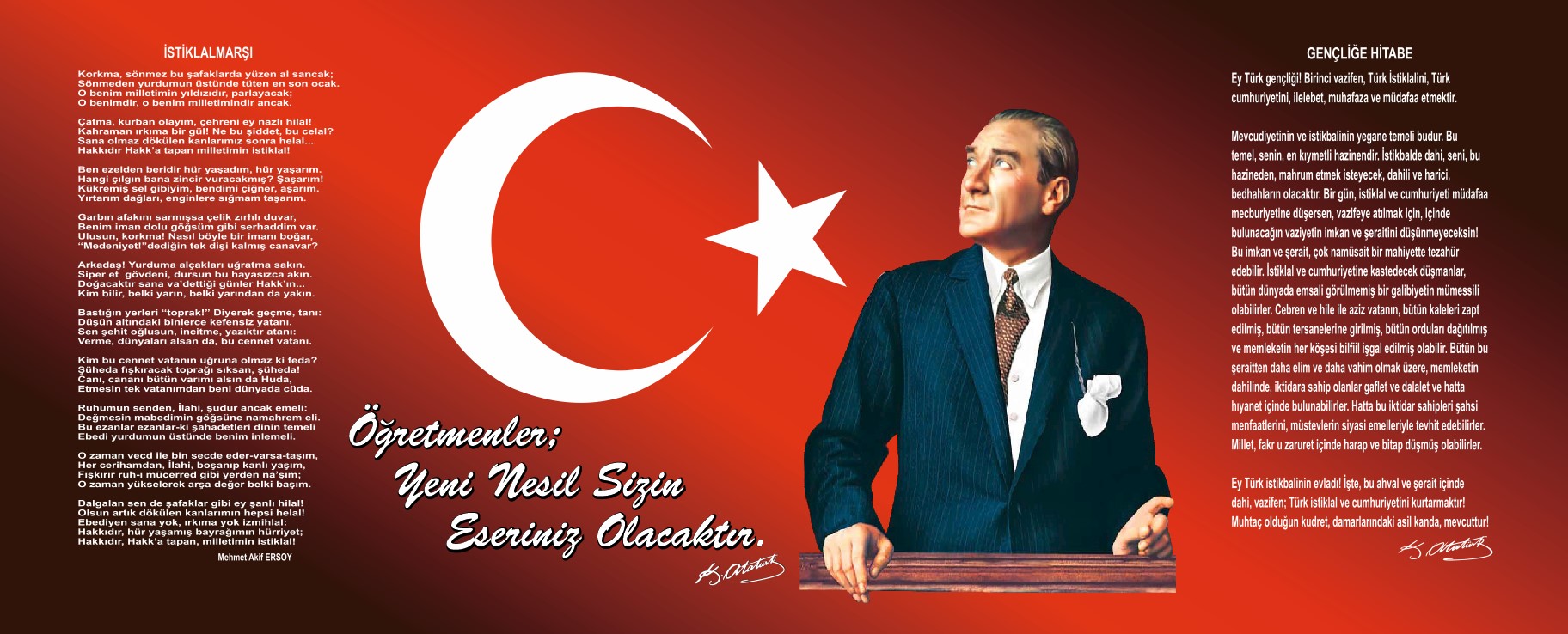 Sunuş Okulumuzda verilen eğitim, yaşamın incelikli ve olağanüstü güzelliğinin; aynı zamanda bu mükemmel yaşam sisteminin genişliğinin, derinliğinin anlaşılmasına yardımcı olacak ve bireye; sınır koymadan, geniş ufuklarda düşünme olanağı sağlayacaktır.Bu felsefeden yola çıkan Gazi Anaokulu; Geçmişi bilen, bugüne odaklanan,  Tüm teknolojik olanaklarla desteklenmiş,  Pozitif yaklaşımlarla hareket eden,  Kendine, çevresine, ulusuna, evrene saygılı,  Yenilikçi,  Üretken,  Paylaşımcı  Bilimden yana,  Duyarlımutlu ve başarılı bireylerden oluşan, mutlu ve başarılı toplumlar kazanmayı hedeflemiş ve vizyonunu bu doğrultuda açmıştır. Bu vizyon doğrultusunda da üstlendiği misyon;  Mustafa Kemal Atatürk’ ün aydınlattığı yolda onun ilke ve inkılaplarına inanmış,  Milli Eğitimin temel ilkelerine bağlı,  Ulusunu seven, koruyan, kollayan,  Ulusu için çalışmayı görev edinmiş,  Başka uluslara, kültürlere, inançlara ve insan haklarına saygılı,  Korkmadan, özgürce, severek, isteyerek öğrenen,  Öğrendiklerini hayata geçirebilen,  Düşünebilme kapasitesini genişletmeyi amaç edinen,  Zekâlarını doğru yerde, doğru zamanda, kendisi ve insanlık yararına kullanabilme becerilerini geliştirebilen bireyler yetiştirmektir. Bu amaçlar doğrultusunda okulumuzu biçimlendiriyoruz.İmran CEYLANOkul MüdürüİÇİNDEKİLERSunuş	2İçindekiler	2BÖLÜM I: GİRİŞ ve PLAN HAZIRLIK SÜRECİ	2BÖLÜM II: DURUM ANALİZİ	2    kurumsal tarihçe    uygulanmakta olan stratejik planın değerlendirilmesi    mevzuat analizi    üst politika belgeleri analizi    faaliyet alanları ile ürün ve hizmetlerin belirlenmesi    paydaş analizi    kuruluş içi analiz    politik, ekonomik,sosyal, teknolojik, yasal ve çevresel (pestle) analiz    güçlü ve zayıf yönler ile fırsatlar ve tespitler (gzft) analiz	2BÖLÜM III: MİSYON, VİZYON VE TEMEL DEĞERLER	2MİSYONUMUZ *	2VİZYONUMUZ *	2TEMEL DEĞERLERİMİZ *	2BÖLÜM IV: AMAÇ, HEDEF VE EYLEMLER	2TEMA I: EĞİTİM VE ÖĞRETİME ERİŞİM	2TEMA II: EĞİTİM VE ÖĞRETİMDE KALİTENİN ARTIRILMASI	2V. BÖLÜM: MALİYETLENDİRME	2EKLER:	2BÖLÜM I: GİRİŞ ve PLAN HAZIRLIK SÜRECİ2024-2028 dönemi stratejik plan hazırlanması süreci Üst Kurul ve Stratejik Plan Ekibinin oluşturulması ile başlamıştır. Ekip tarafından oluşturulan çalışma takvimi kapsamında ilk aşamada durum analizi çalışmaları yapılmış ve durum analizi aşamasında paydaşlarımızın plan sürecine aktif katılımını sağlamak üzere paydaş anketi, toplantı ve görüşmeler yapılmıştır. Durum analizinin ardından geleceğe yönelim bölümüne geçilerek okulumuzun amaç, hedef, gösterge ve eylemleri belirlenmiştir. Çalışmaları yürüten ekip ve kurul bilgileri altta verilmiştir.STRATEJİK PLAN ÜST KURULUBÖLÜM II: DURUM ANALİZİDurum analizi bölümünde okulumuzun mevcut durumu ortaya konularak neredeyiz sorusuna yanıt bulunmaya çalışılmıştır. Bu kapsamda okulumuzun kısa tanıtımı, okul künyesi ve temel istatistikleri, paydaş analizi ve görüşleri ile okulumuzun Güçlü Zayıf Fırsat ve Tehditlerinin (GZFT) ele alındığı analize yer verilmiştir.KURUMSAL TARİHÇEGazi Anaokulu 2007-2008 Eğitim- Öğretim yılından itibaren İnönü Mahallesi, Çay Mahallesi ve Alpaslan Mahallelerine hizmet vermektedir. 75. Yıl İlk-Ortaokulu ile yanyana bulunmaktadır. Okulumuzda 5 derslik, 1 idare odası, 1 personel odası, 1 yemekhane ve 1 adet ek bina kazan dairesi bulunmaktadır. Okulumuz ilçe merkezine 400 m uzaklığındadır. 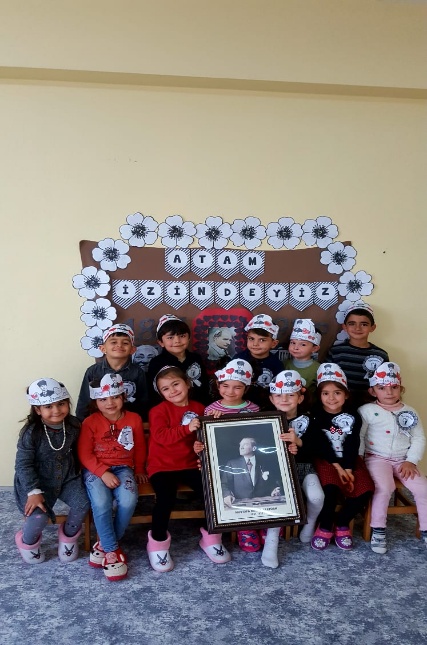 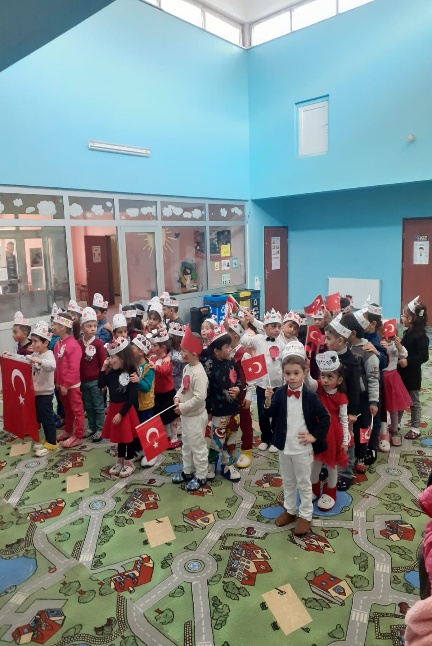 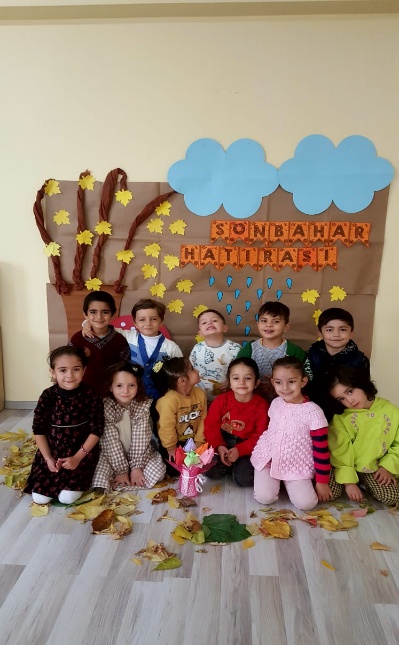 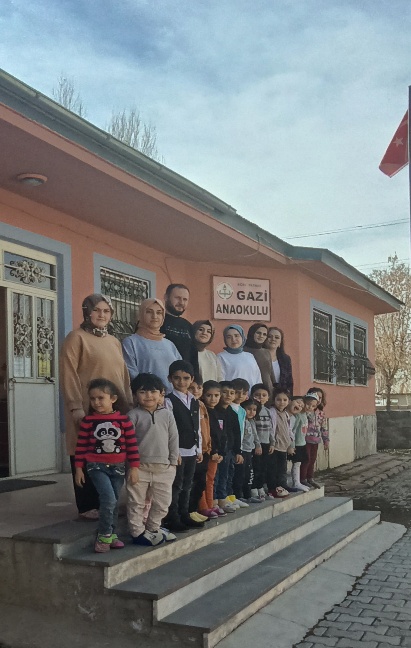 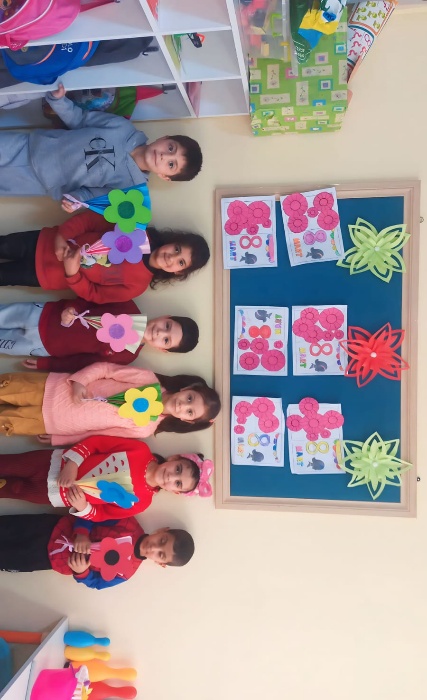 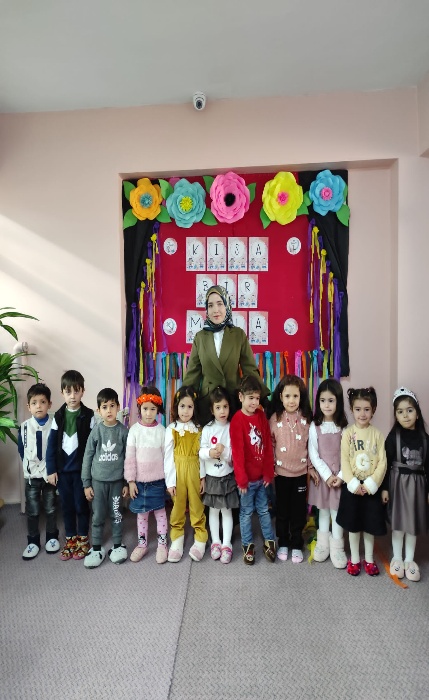 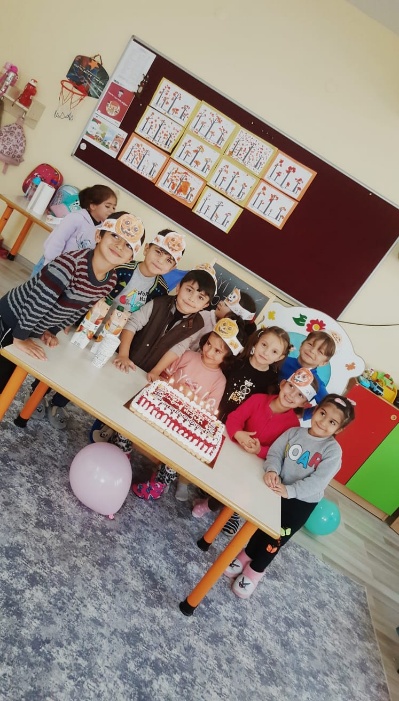 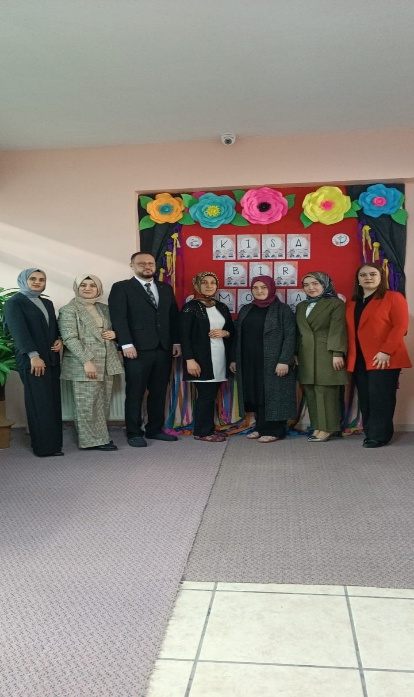 UYGULANMAKTA OLAN STRATEJİK PLANIN DEĞERLENDİRİLMESİStratejik Hedef 1: Kayıt bölgemizde yer alan çocukların okullaşma oranlarını artıran, öğrencilerin uyum ve devamsızlık sorunlarını gideren etkin bir yönetim yapısı oluşturuldu. Alan taramaları ve gerekli çalışmalar yapılarak okullaşma oranı arttırıldı. Devamsızlık yapan öğrenci velileriyle görüşmeler yapılarak sürekli devamsızlıklar en aza indirgendi.Stratejik Hedef 2: Öğrenme kazanımlarını takip eden ve velileri de sürece dâhil eden bir yönetim anlayışı ile öğrencilerimizin akademik başarıları ve sosyal faaliyetlere etkin katılımı arttırılmıştır. Sınıflarımızda ve okulumuzda sosyal faaliyetlere daha çok yer verilmiştir.  YASAL YÜKÜMLÜLÜKLER VE MEVZUAT ANALİZİMilli Eğitim Müdürlüğü T.C Anayasası çerçevesinde yürüttüğü faaliyetler ve sunduğu hizmetler aşağıda bazıları yazılı Kanun ve Yönetmeliklerde belirtilmiştir. Kurumun yetki, görev ve sorumlulukları MEB Milli Eğitim Müdürlükleri Yönetmeliğinde açıklanmıştır. Müdürlüğümüz öncelikle bu mevzuat çerçevesinde eğitim öğretim, proje üretme gibi faaliyetlerinde bulunmaktadır.
Faaliyetlerin Esas Alındığı Bazı Kanunlar Şunlardır:	Kurum Müdürlüklerinin Faaliyet Alanlarıyla İlgili Bazı Yönetmelikler:ÜST POLİTİKA BELGELERİ  FAALİYET ALANLARI, ÜRÜN VE HİZMETLER     PAYDAŞ ANALİZİKurumumuzun temel paydaşları öğrenci, veli ve öğretmen olmakla birlikte eğitimin dışsal etkisi nedeniyle okul çevresinde etkileşim içinde olunan geniş bir paydaş kitlesi bulunmaktadır. Paydaşlarımızın görüşleri anket, toplantı, dilek ve istek kutuları, elektronik ortamda iletilen önerilerde dâhil olmak üzere çeşitli yöntemlerle sürekli olarak alınmaktadır.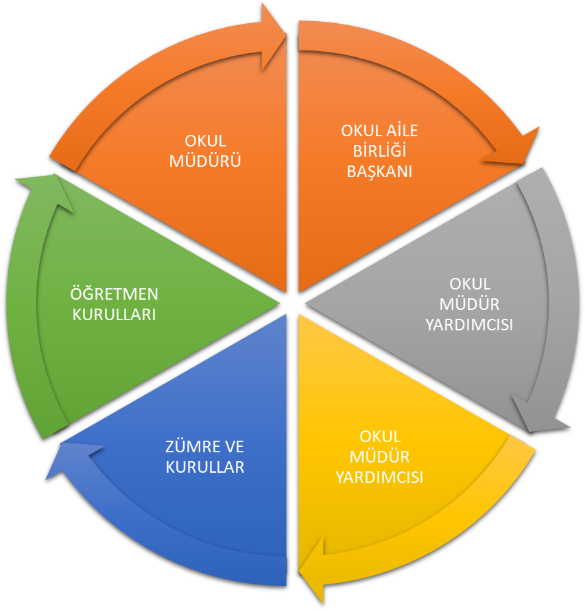 Paydaş anketlerine ilişkin ortaya çıkan temel sonuçlara altta yer verilmiştir * : KURUM İÇİ ANALİZOkulun  Mevcut Durumu: Temel İstatistikler	Okul KünyesiOkulumuzun temel girdilerine ilişkin bilgiler altta yer alan okul künyesine ilişkin tabloda yer almaktadır.Temel Bilgiler Tablosu- Okul Künyesi Çalışan BilgileriOkulumuzun çalışanlarına ilişkin bilgiler altta yer alan tabloda belirtilmiştir.Çalışan Bilgileri Tablosu*Okulumuz Bina ve Alanları	Okulumuzun binası ile açık ve kapalı alanlarına ilişkin temel bilgiler altta yer almaktadır.Okul Yerleşkesine İlişkin Bilgiler Sınıf ve Öğrenci Bilgileri	Okulumuzda yer alan sınıfların öğrenci sayıları alttaki tabloda verilmiştir.*Sınıf sayısına göre istenildiği kadar satır eklenebilir.Donanım ve Teknolojik KaynaklarımızTeknolojik kaynaklar başta olmak üzere okulumuzda bulunan çalışır durumdaki donanım malzemesine ilişkin bilgiye alttaki tabloda yer verilmiştir.Teknolojik Kaynaklar TablosuGelir ve Gider BilgisiOkulumuzun genel bütçe ödenekleri, okul aile birliği gelirleri ve diğer katkılarda dâhil olmak üzere gelir ve giderlerine ilişkin son iki yıl gerçekleşme bilgileri alttaki tabloda verilmiştir.    PESTLE ANALİZİGZFT (Güçlü, Zayıf, Fırsat, Tehdit) Analizi Okulumuzun temel istatistiklerinde verilen okul künyesi, çalışan bilgileri, bina bilgileri, teknolojik kaynak bilgileri ve gelir gider bilgileri ile paydaş anketleri sonucunda ortaya çıkan sorun ve gelişime açık alanlar iç ve dış faktör olarak değerlendirilerek GZFT tablosunda belirtilmiştir. Dolayısıyla olguyu belirten istatistikler ile algıyı ölçen anketlerden çıkan sonuçlar tek bir analizde birleştirilmiştir.Kurumun güçlü ve zayıf yönleri donanım, malzeme, çalışan, iş yapma becerisi, kurumsal iletişim gibi çok çeşitli alanlarda kendisinden kaynaklı olan güçlülükleri ve zayıflıkları ifade etmektedir ve ayrımda temel olarak okul müdürü/müdürlüğü kapsamından bakılarak iç faktör ve dış faktör ayrımı yapılmıştır. İçsel Faktörler *Güçlü YönlerZayıf YönlerDışsal Faktörler *FırsatlarTehditler Gelişim ve Sorun AlanlarıGelişim ve sorun alanları analizi ile GZFT analizi sonucunda ortaya çıkan sonuçların planın geleceğe yönelim bölümü ile ilişkilendirilmesi ve buradan hareketle hedef, gösterge ve eylemlerin belirlenmesi sağlanmaktadır. Gelişim ve sorun alanları ayrımında eğitim ve öğretim faaliyetlerine ilişkin üç temel tema olan Eğitime Erişim, Eğitimde Kalite ve kurumsal Kapasite kullanılmıştır. Eğitime erişim, öğrencinin eğitim faaliyetine erişmesi ve tamamlamasına ilişkin süreçleri; Eğitimde kalite, öğrencinin akademik başarısı, sosyal ve bilişsel gelişimi ve istihdamı da dâhil olmak üzere eğitim ve öğretim sürecinin hayata hazırlama evresini; Kurumsal kapasite ise kurumsal yapı, kurum kültürü, donanım, bina gibi eğitim ve öğretim sürecine destek mahiyetinde olan kapasiteyi belirtmektedir.Gelişim ve sorun alanlarına ilişkin GZFT analizinden yola çıkılarak saptamalar yapılırken yukarıdaki tabloda yer alan ayrımda belirtilen temel sorun alanlarına dikkat edilmesi gerekmektedir.Gelişim ve Sorun AlanlarımızBÖLÜM III: MİSYON, VİZYON VE TEMEL DEĞERLEROkul Müdürlüğümüzün Misyon, vizyon, temel ilke ve değerlerinin oluşturulması kapsamında öğretmenlerimiz, öğrencilerimiz, velilerimiz, çalışanlarımız ve diğer paydaşlarımızdan alınan görüşler, sonucunda stratejik plan hazırlama ekibi tarafından oluşturulan Misyon, Vizyon, Temel Değerler; Okulumuz üst kurulana sunulmuş ve üst kurul tarafından onaylanmıştır.MİSYONUMUZ   Bizler, Gazi Anaokulu olarak 45-68 aylık çocukların fiziksel, duygusal, zihinsel ve sosyal gelişimlerini sağlamak, yaparak yaşayarak öğrenme ortamlarını oluşturmak, saygı, sevgi, işbirliği, sorumluluk, yardımlaşma, paylaşma gibi davranışlar kazandırarak Atatürk, bayrak, millet, aile ve insan sevgisini benimseyen milli ve manevi değerlere bağlı kendine güvenen, çevresiyle iyi iletişim kurabilen, dürüst, ilkeli, çağdaş, hak ve sorumlulukları bilen kültürel çeşitlilik içinde hoşgörülü bireyler olarak yetiştirmeyi hedefliyoruz.VİZYONUMUZ        Atatürk ilke ve inkılâpları doğrultusunda, çağdaş ülkeler düzeyinde bir eğitim uygulayarak, öğrencilerimizi ve çevremizi bilgilendirmek, eğitimlerini sağlamak, kendileri ve ülkemiz için yararlı birer birey olmalarını gerçekleştirmektir. Öğrencilerimize sadece öğreten değil onları yaşama hazırlayan, gelişme ve yenilenmeyi devamlı yaşayan, öğrencilerimizin başarı ve kalite düzeyi ile Türkiye´nin önde gelen okulları arasında örnek ve öncü bir okul olmak.
TEMEL DEĞERLERİMİZ 1) Atatürk ilke ve inkılaplarına bağlıyız.2) Birbirimize saygılı davranırız.3) Çalışma felsefemiz sürekli gelişmektir.4)  Problemler çözülmek için vardır prensibini benimseriz.5) Karar almada herkesin katılımını sağlarız.6) Öğrenci merkezli eğitimi benimseriz.7) Kaliteden ödün vermeyiz.8) Ben yerine biz felsefesini benimseriz.9) Çevremizde iyi model olmaya çalışırız.10) Eleştirilere ve önerilere açığız.11) Öğrencilerimiz bizim önceliğimiz ve geleceğimizdir.12) Değişime ve gelişime açığız.BÖLÜM IV: AMAÇ, HEDEF VE EYLEMLERAçıklama: Amaç, hedef, gösterge ve eylem kurgusu amaç Sayfa 16-17 da yer alan Gelişim Alanlarına göre yapılacaktır.Altta erişim, kalite ve kapasite amaçlarına ilişkin örnek amaç, hedef ve göstergeler verilmiştir.Erişim başlığında eylemlere ilişkin örneğe yer verilmiştir.TEMA I: EĞİTİM VE ÖĞRETİME ERİŞİMEğitim ve öğretime erişim okullaşma ve okul terki, devam ve devamsızlık, okula uyum ve oryantasyon, özel eğitime ihtiyaç duyan bireylerin eğitime erişimi, yabancı öğrencilerin eğitime erişimi ve hayatboyu öğrenme kapsamında yürütülen faaliyetlerin ele alındığı temadır.Stratejik Amaç 1: Kayıt bölgemizde yer alan çocukların okullaşma oranlarını artıran, öğrencilerin uyum ve devamsızlık sorunlarını gideren etkin bir yönetim yapısı kurulacaktır.  *** Stratejik Hedef 1.1.  Kayıt bölgemizde yer alan çocukların okullaşma oranları artırılacak ve öğrencilerin uyum ve devamsızlık sorunları da giderilecektir. *** Performans Göstergeleri Eylemler*TEMA II: EĞİTİM VE ÖĞRETİMDE KALİTENİN ARTIRILMASIEğitim ve öğretimde kalitenin artırılması başlığı esas olarak eğitim ve öğretim faaliyetinin hayata hazırlama işlevinde yapılacak çalışmaları kapsamaktadır. Stratejik Amaç 2: Öğrencilerimizin gelişmiş dünyaya uyum sağlayacak şekilde donanımlı bireyler olabilmesi için eğitim ve öğretimde kalite artırılacaktır.Stratejik Hedef 2.1.  Öğrenme kazanımlarını takip eden ve velileri de sürece dâhil eden bir yönetim anlayışı ile öğrencilerimizin akademik başarıları ve sosyal faaliyetlere etkin katılımı artırılacaktır.Sosyal faaliyetlere etkin katılım altında: sanatsal, kültürel, bilimsel ve sportif faaliyetlerin sayısı, katılım oranları, bu faaliyetler için ayrılan alanlar, ders dışı etkinliklere katılım takibi vb  ele alınacaktır.)Performans GöstergeleriEylemlerV. BÖLÜM: MALİYETLENDİRME2024-2028 Stratejik Planı Faaliyet/Proje Maliyetlendirme TablosuVI. BÖLÜM: İZLEME VE DEĞERLENDİRMEOkulumuz Stratejik Planı izleme ve değerlendirme çalışmalarında 5 yıllık Stratejik Planın izlenmesi ve 1 yıllık gelişim planın izlenmesi olarak ikili bir ayrıma gidilecektir. Stratejik planın izlenmesinde 6 aylık dönemlerde izleme yapılacak denetim birimleri, il ve ilçe millî eğitim müdürlüğü ve Bakanlık denetim ve kontrollerine hazır halde tutulacaktır.Yıllık planın uygulanmasında yürütme ekipleri ve eylem sorumlularıyla aylık ilerleme toplantıları yapılacaktır. Toplantıda bir önceki ayda yapılanlar ve bir sonraki ayda yapılacaklar görüşülüp karara bağlanacaktır. EKLER: Öğretmen ve veli anket örnekleri yapılmış olup ilgili dosyada muhafaza edilmektedir.Üst Kurul BilgileriÜst Kurul BilgileriEkip BilgileriEkip BilgileriAdı SoyadıUnvanıAdı SoyadıUnvanıİmran CEYLANOkul MüdürüMihriban VATAN SARİMüdür YardımcısıMihriban VATAN SARİMüdür YardımcısıAyşegül YARAR ÖğretmenHasan YASLIOĞLUÖğretmenHatice SUNGURÖğretmenGül TAŞDEMİROkul Aile Birliği BaşkanıHava Nur TAŞDELENÖğretmenSemiha AYDOĞMUŞOkul Aile Birliği TemsilcisiNeşe KİŞVeliKANUNKANUNKANUNKANUNTarihSayıNoAdı23/07/196512056657Devlet Memurları Kanunu24/10/2003252694982Bilgi Edinme Hakkı Kanunu24/06/1973145741739Milli Eğitim Temel Kanunu12/05/1992212263797Milli Eğitim Bakanlığının Teşkilat ve Görevleri Hakkında Kanun24/12/2003253265018Kamu Mali Yönetimi ve Kontrol Kanunu12/01/196110705222İlköğretim ve Eğitim Kanunu19/06/1986191393308Mesleki Eğitim KanunuYÖNETMELİKYÖNETMELİKYÖNETMELİKYayımlandığı Resmi Gazete/Tebliğler DergisiYayımlandığı Resmi Gazete/Tebliğler DergisiAdıTarihSayıAdı17/04/201529329Milli Eğitim Bakanlığı Öğretmen Atama ve Yer Değiştirme Yönetmeliği27/06/198318090Aday Memurların Yetiştirilmesine Dair Genel Yönetmelik27/10/197113999Devlet Binaları İşletme, Bakım, Onarım Yönetmeliği26/07/201429072Milli Eğitim Bakanlığı Okul Öncesi Eğitim ve İlköğretim Kurumları Yönetmeliği09/02/201228199Milli Eğitim Bakanlığı Okul Aile Birliği Yönetmeliği28/08/200726627Okul Servis Araçları Yönetmeliği01/10/198117475Ulusal Bayramlarda Yapılacak Törenler Yönetmeliği03/06/199120890Disiplin Amirleri YönetmeliğiYÖNERGEYÖNERGEYÖNERGEYayınYayınAdıTarihSayıAdıMilli Eğitim Bakanlığı İzin Yönergesi26/08/20143557646Milli Eğitim Bakanlığı Okul Öncesi ve İlköğretim Kurumları Yönergesi25/12/20146928377Okul Öncesi Eğitim ve İlköğretim Kurumları Standartları Uygulama YönergesiSIRA NO                     REFERANS KAYNAĞININ ADI110. Kalkınma Planı ve Eğitim Özal İhtisas Komisyon Raporu25018 sayılı Kamu Mali Yönetimi ve Kontrol Kanunu3Kamu İdarelerinde Stratejik Planlamaya İlişkin Usul ve Esaslar Hakkında Yönetmelik4Devlet Planlama Teşkilatı Kamu İdareleri İçin Stratejik Planlama Kılavuzu (DPT)5Milli Eğitim Bakanlığı 2024-2028 Stratejik Plan Hazırlık Programı6Milli Eğitim Bakanlığı Stratejik Plan Durum Analizi Raporu7Milli Eğitim Bakanlığı Strateji Geliştirme Başkanlığının 2022/21 Nolu Genelgesi82023-2025 Orta Vadeli Program9MEB Sürekli Kurum Geliştirme Projesi10657 Sayılı Devlet Memurları Kanunu111739 Sayılı Milli Eğitim Temel Kanunu12Milli Eğitim Bakanlığı Okul Öncesi Eğitim ve İlköğretim Kurumları Yönetmeliği13Okul Öncesi Eğitim ve İlköğretim Kurumları Standartları Uygulama YönergesiÖğrenci kayıt, kabul ve devam işleriEğitim hizmetleriÖğrenci Gelişim Raporu ve Katılım Belgesi düzenleme işleriÇocuk Kulübü ÇalışmalarıPersonel işleriSosyal, kültürel ve sportif etkinliklerÖğrenci sağlığı ve güvenliğiMesleki ÇalışmalarRehberlik ve BEP UygulamalarıYaygın eğitim Okul çevre ilişkileriÖğrenci İşlemleriZümre Öğretmenler Kurul ToplantılarıTahmini Bütçenin OluşturulmasıBelirli gün ve Haftaların KutlanmasıÖğretmenler Kurulu ToplantılarıOkul Aile Birliği ToplantılarıOkul Aile Birliği EtkinlikleriVelilere Yönelik Düzenlenen Seminer ve KurslarAile Katılım ÇalışmalarıÖğretmen Görüş ve Değerlendirmeleri Anketinde öğretmenlerin Yazılı olarak ifade ettikleri okulun olumlu ve olumsuz yönleriÖğretmen Görüş ve Değerlendirmeleri Anketinde öğretmenlerin Yazılı olarak ifade ettikleri okulun olumlu ve olumsuz yönleriOkulumuzun Olumlu YönleriOkulun Olumsuz Yönleri 1-Sınıf alanlarının öğrenciler için yeterli olması   2-Çalışanlar arası iletişimin iyi olması           3-Okul- Aile işbirliğinin kuvvetli olması        4-Okulumuzda alınan kararların adil, tarafsız,   Objektif bir şekilde çalışanların katılımıyla   alınması5- Okul kültüründe karşılıklı saygının olması1- Rehberlik ve psikolojik danışman öğretmenin olmaması 2-Akıllı tahta, projeksiyon cihazı, oyun alanının  olmamasıİli:    AĞRIİli:    AĞRIİli:    AĞRIİli:    AĞRIİlçesi: PATNOSİlçesi: PATNOSİlçesi: PATNOSİlçesi: PATNOSAdres: İnönü Mah. Malazgirt Cad. 75. İlk-ortaokulu bahçesi Patnos/AĞRIİnönü Mah. Malazgirt Cad. 75. İlk-ortaokulu bahçesi Patnos/AĞRIİnönü Mah. Malazgirt Cad. 75. İlk-ortaokulu bahçesi Patnos/AĞRICoğrafi Konum (link)*:Coğrafi Konum (link)*:39°13'37.0"N 42°51'32.2"E39.226933, 42.85892939°13'37.0"N 42°51'32.2"E39.226933, 42.858929Telefon Numarası: 047261636040472616360404726163604Faks Numarası:Faks Numarası:e- Posta Adresi:970277@meb.k12.tr970277@meb.k12.tr970277@meb.k12.trWeb sayfası adresi:Web sayfası adresi:http://gazianaokulu.meb.k12.trhttp://gazianaokulu.meb.k12.trKurum Kodu:970277970277970277Öğretim Şekli:Öğretim Şekli:Tam GünTam GünOkulun Hizmete Giriş Tarihi : 01.09.2007Okulun Hizmete Giriş Tarihi : 01.09.2007Okulun Hizmete Giriş Tarihi : 01.09.2007Okulun Hizmete Giriş Tarihi : 01.09.2007Toplam Çalışan Sayısı *Toplam Çalışan Sayısı *77Öğrenci Sayısı:Kız5656Öğretmen SayısıKadın66Öğrenci Sayısı:Erkek5151Öğretmen SayısıErkek11Öğrenci Sayısı:Toplam107107Öğretmen SayısıToplam77Derslik Başına Düşen Öğrenci SayısıDerslik Başına Düşen Öğrenci SayısıDerslik Başına Düşen Öğrenci Sayısı:21Şube Başına Düşen Öğrenci SayısıŞube Başına Düşen Öğrenci SayısıŞube Başına Düşen Öğrenci Sayısı:21Öğretmen Başına Düşen Öğrenci SayısıÖğretmen Başına Düşen Öğrenci SayısıÖğretmen Başına Düşen Öğrenci Sayısı:21Şube Başına 30’dan Fazla Öğrencisi Olan Şube SayısıŞube Başına 30’dan Fazla Öğrencisi Olan Şube SayısıŞube Başına 30’dan Fazla Öğrencisi Olan Şube Sayısı:0Öğrenci Başına Düşen Toplam Gider Miktarı*Öğrenci Başına Düşen Toplam Gider Miktarı*Öğrenci Başına Düşen Toplam Gider Miktarı*Öğretmenlerin Kurumdaki Ortalama Görev SüresiÖğretmenlerin Kurumdaki Ortalama Görev SüresiÖğretmenlerin Kurumdaki Ortalama Görev Süresi4Unvan*ErkekKadınToplamOkul Müdürü ve Müdür Yardımcısı022Okul Öncesi Öğretmeni145İdari Personel000Yardımcı Personel022Güvenlik Personeli000Toplam Çalışan Sayıları189Okul Bölümleri *Okul Bölümleri *Özel AlanlarVarYokOkul Kat Sayısı1Çok Amaçlı SalonXDerslik Sayısı5Çok Amaçlı SahaXDerslik Alanları (m2)220KütüphaneXKullanılan Derslik Sayısı5Fen LaboratuvarıXŞube Sayısı5Bilgisayar LaboratuvarıXİdari Odaların Alanı (m2)20İş AtölyesiXPersonel Odası (m2)4Beceri AtölyesiXOkul Oturum Alanı (m2)450PansiyonXOkul Bahçesi (Açık Alan)(m2)40Okul Kapalı Alan (m2)490Sanatsal, bilimsel ve sportif amaçlı toplam alan (m2)XKantin (m2)0Tuvalet Sayısı3Diğer(Mutfak,yemekhane)50SINIFIErkekKızToplam4 Yaş 912205 Yaş424587107Akıllı Tahta Sayısı0TV Sayısı0Masaüstü Bilgisayar Sayısı2Yazıcı Sayısı1Taşınabilir Bilgisayar Sayısı0Fotokopi Makinası Sayısı2Projeksiyon Sayısı0İnternet Bağlantı HızıadslYıllarGelir MiktarıGider Miktarı202400202510001000202610001000202710001000Politik ve yasal etmenlerEkonomik çevre değişkenleriYasama organınca her konuya ilişkin düzenlemeler (kanunlar) çıkarılmaktadır. Bu kanunların uygulanması amacıyla da yürütme organınca ve kamu idarecilerince alt düzenleyici işlemler (tüzükler, yönetmelikler, tebliğler vs) idari işlemler yapılmaktadır. İdarenin bu işlemlere karşı  yargı yolu da açıktır.Yasama. yürütme ve yargı alanında kullanılan görev ve yetkiler genel olarak anayasa da düzenlenmektedir.Vergi politikaları açısından irdelediğimizde vergi, resim, harç vb yükümlülükler yasaya göre kanunla belirlenir. Yürürlülükteki gerçek ve tüzel kişilerin kanunlar uyarınca gelirlerinden ve bazı hukuki işlemlerden belli oranlarda vergi alınmaktadır. Söz konusu vergilerin kimler tarafından hangi şartlara göre hangi oranlarda alınacağı kanunlarda açıkça belirtilmektedirOkulumuzun kayıt bölgeleri İnönü, Alparslan Mahallesi olup  veli profili açısından değerlendirdiğimizde orta düzeyde bir sosyo-ekonomik düzeye sahip oldukları gözlenmiştir. Sosyal-kültürel çevre değişkenleriTeknolojik çevre değişkenleriÖĞRETMENLERİN BEKLENTİLERİÖğretmenlerin Velilerden BeklentileriÖğrencinin durumu, devamsızlığı ile ilgili yakından ilgilenmelerini,Çocuklarının kılık kıyafet ve temizliği konusunda gerekli tedbirleri almalarını,Okula giriş ve çıkışlarda kurallara uymalarını,Okul Aile Birliği’ne katkıda bulunmada daha faal olmaları,Çocuk eğitimi ile ilgili kendilerini geliştirmelerini beklemektedirler.Öğretmenlerin Diğer Öğretmenlerden BeklentileriNöbet görevlerini sağlıklı bir şekilde yürütmelerini,Okulun misyon, vizyon, ilke ve değerlerini benimsemelerini beklemektedirler.Yaptığımız okul çalışanları memnuniyeti anketi sonuçlarına göre öğretmenlerin birbirleriyle nitelikli, içten, beraberlik ve dayanışmaya dayalı bir iletişime sahip oldukları tespit edilmiştir.Öğretmenlerin Okul İdaresinden BeklentileriYaptığımız okul çalışanları memnuniyeti anketi sonuçlarına göre; okul yönetiminden tam bir memnuniyet olduğu, yöneticilerin personeli değerlendirmede adil ve tarafsız olduğu düşüncesinin tam olduğu belirlenmiştir.Okulun çalışanlarının vizyon, misyon, değerler, temel politika ve stratejilerini bilme ve benimseme oranı tam bulunmuştur.Okul çalışanlarına sağlanan moral ve motivasyon tam bulunmuştur.Çalışanlarca okulda bulunan araç, gereç ve donanım yeterli bulunmuştur.Velilerin Öğretmenden BeklentileriVeliler eğitim-öğretimde öğretmenin üzerine düşen görevleri yaptığını ve öğretmenin bu konuda yeterli olduğunu belirtmişlerdir.Veli öğretmen görüşmelerinin sık sık yapılarak çocukları hakkında sürekli ve ayrıntılı şekilde bilgilendirildiklerini belirtmiştir.Velilerin istedikleri zaman okul idaresine ve öğretmenlere ulaşabildikleri ve rahatlıkla iletişim kurabildikleri belirlenmiştir.Yapılan anne-baba eğitim toplantılarında velileri çocuk gelişimi ve eğitimi konusunda bilgilendirilmişlerdir. Bu yöndeki beklenti karşılanmıştır.Okulun fiziki donanımı, ders araç gereçleri velilerimizce yeterli görülmektedir.Kurumumuz yeteri kadar güvenilir bulunmaktadır. Birçok veli çeşitli çevrelerden edindikleri referanslarla okulumuza kayıt müracaatında bulunmaktadırlar.Velilerin okul ve sınıf uygulamaları ile ilgili kararlara katılım konusunda güçlük çekmedikleri belirlenmiştir.Okulumuzun sosyo ekonomik durumunun orta düzeyde olması nedeniyle teknolojik imkânlardan da orta düzeyde yararlanabilmektedir.Kurumumuzda öğretmenlerin ortak olarak kullandığı 1 bilgisayar ve yazıcı, idarenin kullandığı 1 bilgisayar ve yazıcı olmak üzere toplam 2 adet bilgisayar ve yazıcı bulunmaktadır.  Kurumumuzdaki bütün idari işlemler elektronik ortamda yürütülmekte olup İl ve İlçe Milli eğitim müdürlükleri ile iletişim elektronik posta ve dys sistemi ile yapılmaktadır.Ekolojik ve doğal çevre değişkenleriEtik ve ahlaksal değişkenlerOkuldaki temel ihtiyaçlar için kullanılan su şebeke suyu olduğu için içme suyu olarak damacana kullanılmaktadır.Okulumuz bulunduğu il itibari ile deprem kuşağında bulunmaktadır. Kurumumuzda çalışanların görev bilinci, aldığı görevleri yerine getirme ve sorumluluklarını bilme konusunda ahlaki etik kurallara riayet ettikleri görülmektedir.ÖğrencilerKayıt alanındaki tüm çağ nüfusunun okul öncesine kayıtlarının yapılmasıÇalışanlarKadromuzun genç ve tecrübeli olması, kurumun fikirlerine önem verilmesiVelilerVelilerin okula karşı ilgisi ve iyi ilişkiler içinde olunmasıBina ve YerleşkeMerkeze yakınlık DonanımKurumsal ağ sisteminin olmasıBütçeOkul aidatı mevcut Yönetim Süreçleriİdare tarafından güzel bir kurum kültürünün oluşturulmasıİletişim SüreçleriYönetim ve öğretmenlerin uyum içinde çalışmasıVbÖğrencilerProfesyonel rehberlik alamamakÇalışanlarVelilerBina ve YerleşkeBölgenin iklim şartlarının zor olmasıDonanımAkıllı tahtaBütçeYönetim Süreçleriİletişim SüreçleriFarklı karakterlerde insan potansiyelinin çok fazla olması iletişim konusunda çeşitli aksaklıklara sebep olmaktadırVbEkonomikİş-Kur aracılığı ile yardımcı personel hizmetlerinin az da olsa karşılanabilmesi SosyolojikÖğrenci sosyal ve kişisel gelişimlerinin çok yönlü desteklenmesi Öğrenci-öğretmen iletişiminin güçlü ve sağlıklı olmasıTeknolojikTeknolojinin hızla gelişmesi, gelişen teknolojinin okulumuzda eğitim alanında kullanılabiliyor olmasıMevzuat-YasalKayıt alanı ve Ulusal Adres veri sistemi uygulanması ile aday öğrenci kaydına tüm çağ nüfusu düşmektedirEkonomikMahallede gelir düzeyinin düşük olmasıSosyolojikVeliler arasındaki sosyo-ekonomik farklılıklarTeknolojikSosyal medyanın bilinçsiz kullanımıMevzuat-YasalEğitime ErişimEğitimde KaliteKurumsal KapasiteOkullaşma OranıAkademik BaşarıKurumsal İletişimOkula Devam/ DevamsızlıkSosyal, Kültürel ve Fiziksel GelişimKurumsal YönetimOkula Uyum, OryantasyonBina ve YerleşkeÖzel Eğitime İhtiyaç Duyan Bireylerİstihdam Edilebilirlik ve YönlendirmeDonanımYabancı ÖğrencilerÖğretim YöntemleriTemizlik, HijyenHayatboyu ÖğrenmeDers araç gereçleriİş Güvenliği1.TEMA: EĞİTİM VE ÖĞRETİME ERİŞİM1.TEMA: EĞİTİM VE ÖĞRETİME ERİŞİM1Okullaşma Oranı/ Okul öncesi eğitimde okullaşma oranı2Okula Devam-Devamsızlık / Okul öncesi eğitimden erken ayrılma3Okula Uyum / Öğrencilere yönelik oryantasyon faaliyetlerinin yetersizliği4Özel Eğitime İhtiyaç Duyan Bireyler / Özel eğitime ihtiyaç duyan bireylerin uygun eğitime erişimin sağlanması5Yabancı Öğrenciler / Özel politika gerektiren grupların eğitime erişimi2.TEMA: EĞİTİM VE ÖĞRETİMDE KALİTE2.TEMA: EĞİTİM VE ÖĞRETİMDE KALİTE1Sosyal, Kültürel ve Fiziksel Gelişim /  Eğitim öğretim sürecinde sanatsal, sportif ve kültürel faaliyetlerin yetersizliği2Öğretim Yöntemleri / Öğretmenlere yönelik hizmet içi eğitimler3Teknolojik İmkanlar / Eğitimde bilgi ve iletişim teknolojilerinin kullanımı4Rehberlik / Eğitsel, mesleki ve kişisel rehberlik hizmetleri5İstihdam Edilebilirlik ve Yönlendirme / Eğitsel değerlendirme ve tanılama çalışmaları3.TEMA: KURUMSAL KAPASİTE3.TEMA: KURUMSAL KAPASİTE1Kurumsal İletişim / İç ve dış paydaşları ile etkin ve sürekli iletişim sağlanamaması2Kurumsal Yapı / Okul ve kurumların sosyal, kültürel, sanatsal ve sportif faaliyet alanlarının yetersizliği3Kurumsal Yapı / Okullardaki fiziki durumun özel eğitime gereksinim duyan öğrencilere uygunluğuNoPERFORMANSGÖSTERGESİMevcutMevcutHEDEFHEDEFHEDEFHEDEFHEDEFHEDEFNoPERFORMANSGÖSTERGESİ2023202420242025202620272028PG.1.1.aKayıt bölgesindeki öğrencilerden okula kayıt yaptıranların oranı (%)959696100100100100PG.1.1.bİlkokul birinci sınıf öğrencilerinden en az bir yıl okul öncesi eğitim almış olanların oranı (%)(ilkokul)8085859095100100PG.1.1.c.Okula yeni başlayan öğrencilerden oryantasyon eğitimine katılanların oranı (%)909595100100100100PG.1.1.d.Bir eğitim ve öğretim döneminde 20 gün ve üzeri devamsızlık yapan öğrenci oranı (%)50454540302010PG.1.1.e.Bir eğitim ve öğretim döneminde 20 gün ve üzeri devamsızlık yapan yabancı öğrenci oranı (%)0000000PG.1.1.f.Okulun özel eğitime ihtiyaç duyan bireylerin kullanımına uygunluğu (0-1)0000000PG.1.1.g.Hayatboyu öğrenme kapsamında açılan kurslara devam oranı (%) (halk eğitim)0000000PG.1.1.h.Hayatboyu öğrenme kapsamında açılan kurslara katılan kişi sayısı (sayı) (halkeğitim)0000000NoEylem İfadesiEylem SorumlusuEylem Tarihi1.1.1.Kayıt bölgesinde yer alan öğrencilerin tespiti çalışması yapılacaktır.Okul Stratejik Plan Ekibi01 Eylül-20 Eylül1.1.2Devamsızlık yapan öğrencilerin tespiti ve erken uyarı sistemi için çalışmalar yapılacaktır.Müdür Yardımcısı 01 Eylül-20 Eylül1.1.3Devamsızlık yapan öğrencilerin velileri ile özel aylık  toplantı ve görüşmeler yapılacaktır.Müdür Yardımcısı/ ÖğretmenHer ayın son haftasıNoPERFORMANSGÖSTERGESİMevcutMevcutHEDEFHEDEFHEDEFHEDEFHEDEFHEDEFNoPERFORMANSGÖSTERGESİ2023202420242025202620272028PG.1.1.aKurum ve kuruluşlar tarafından düzenlenen sanatsal, bilimsel, kültürel, ve sportif faaliyetlere katılan öğrenci oranı(%)  80858585909095PG.1.1.bÇevre bilincinin artırılması çerçevesinde yapılan etkinlikler(%)80808085859095PG.1.1.c.Sağlıklı ve dengeli beslenme ile ilgili verilen eğitime katılan öğrenci sayısı(%)707575808595100NoEylem İfadesiEylem SorumlusuEylem Tarihi1.1.1.Okulumuzda bilimsel, kültürel, sanatsal, sportif ve toplum hizmeti alanlarında etkinliklere katılım oranı artırılacaktır.Tüm PaydaşlarEğitim Öğretim Süresince1.1.2Çevre bilincinin artırılması çerçevesinde yapılan etkinliklere katılan öğrenciler ödüllendirilerek katılım oranımız artırılacaktır.Tüm PaydaşlarEğitim Öğretim Süresince1.1.3Okul sağlığı ve hijyen konularında öğrencilerin, ailelerin ve çalışanların bilinçlendirilmesine yönelik faaliyetler yapılacaktır. Okulumuzun bu konulara ilişkin değerlendirmelere(Bir Çayınızı İçeriz, Kodla Ağrı, Okuyan Şehir Ağrı, Sıfır Atık)Tüm PaydaşlarEğitim Öğretim SüresinceKaynak Tablosu20242025202620272028ToplamKaynak Tablosu20242025202620272028ToplamGenel Bütçe000000Valilikler ve Belediyelerin Katkısı000000Diğer (Okul Aile Birlikleri)000000TOPLAM000000